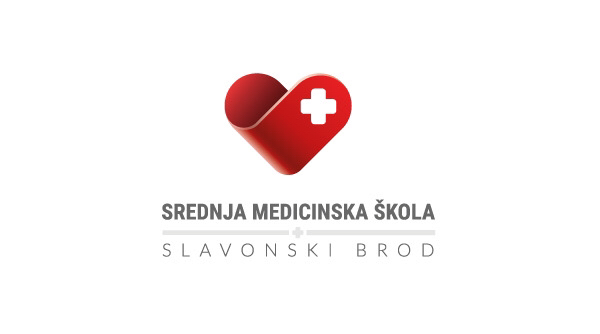 RASPORED  VJEŽBI U KABINETIMA I ZDRAVSTVENIM USTANOVAMA ZA                                                        4.b  RAZRED FIZIOTERAPEUTSKI TEHNIČAR/TEHNIČARKAŠkolska godina 2020./2021.NASTAVNI TJEDANPREDMET RADNO VRIJEMEGRUPARADILIŠTE1.7.9.-11.9.KineziterapijaUt.17.30-19.05Srij.8.50-11.25Čet. 8.00-13.551.Školski kabinet1.7.9.-11.9.MasažaSrij. 8.50-11.25Čet. 8.00-13.052.Školski kabinet1.7.9.-11.9.Fizikalna terapijaSrij. 8.50-10.25Čet. 8.00-13.053.Školski kabinet